HUBUNGAN IKLIM ORGANISASI DENGAN KEPUASAN KERJA GURU DI SMAN 1 BAITO KECAMATANBAITO KABUPATEN KONAWE SELATAN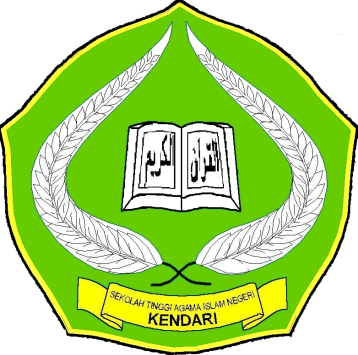 SKRIPSIDiajukan Untuk Memenuhi Salah Satu Syarat Mencapai Gelar Sarjana Pendidikan Islam Pada Program Studi Kependidikan IslamOleh:NASRAWATINIM. 09010103004JURUSAN TARBIYAH/ KISEKOLAH TINGGI AGAMA ISLAM NEGERI (STAIN)SULTAN QAIMUDDINKENDARI2013PENGESAHAN SEMINAR HASIL PENELITIAN	Skripsi yang berjudul “Hubungan Iklim Organisasi dengan Kepuasan Kerja Guru di SMAN 1 Baito Kecamatan Baito Kabupaten Konsel” yang ditulis oleh saudari Nasrawati, NIM. 09010103004 Mahasiswa Program Studi Kependidikan Islam Jurusan Tarbiyah, Sekolah Tinggi Agama Islam Negeri (STAIN) Sultan Qaimuddin Kendari, telah diuji dan dipertanggung jawabkan dalam seminar hasil penelitian yang diselenggarakan pada hari Senin 4 Nopember 2013 dan telah melakukan perbaikan. Skripsi tersebut dinyatakan memenuhi syarat-syarat ilmiah dan dapat disetujui untuk diajukan untuk ujian skripsi.							Kendari,    Nopember 2013DEWAN PENGUJI:Ketua		: Dr. H. Nur Alim, M.Pd		(........................................) Anggota	: Aliwar, S.Ag, M.Pd			(........................................)Anggota	: Jabal Nur, S.Ag, M.Pd		(........................................)						Mengetahui						Ketua Jurusan Tarbiyah						STAIN Kendari						Dra. Hj. St. Kuraedah, M.Ag						NIP. 196312231991022003DAFTAR ISIAbstrakNASRAWATI, NIM. 09010103004, Judul: Hubungan Iklim Organisasi dengan Kepuasan Kerja Guru di SMA N 1 Baito Kecamatan Baito Kabupaten Konsel, (Dibimbing Oleh: Dr. H. Nur Alim, M.Pd dan Jabal Nur, S.Ag, M.Pd).Penelitian ini adalah penelitian korelasional yang menganalisis hubungan iklim organisasi dengan kepuasan kerja guru di SMA N 1 Baito. Penelitian ini bertujuan untuk mengetahui besar pengaruh iklim organisasi terhadap kepuasan kerja di SMA Negeri 1 Baito.Penelitian ini menggunakan pendekatan kuantitatif, menggunakan analisis deskriptif untuk mengetahui gambaran umum data penelitian, dan analisis inferensial dilakukan untuk menguji hipotesis penelitian.  Penelitian dilakukan mulai dari bulan Juli hingga Agustus 2013 terhadap 30 orang guru sebagai sampel penelitian. Analaisis data deskriptif dilakukan dengan menghitung mean, median, modus, standar deviasi, varians, dan rentangan data. Pengujian hipotesis penelitian menggunakan perhitungan korelasi Product Momoent Pearson, sedangkan  pengujian signifikansi menggunaka uji t.Hasil penelitian ini menunjukan bahwa iklim organisasi memiliki hubungan dengan kepuasan kerja guru sebesar 0,51 masuk dalam kategori cukup kuat. Besar kontribusi iklim organisasi terhadap kepuasan kerja guru sebesar 26,01%. Perhitungan signifikansi menunjukkan bahwa nilai t hitung= 3,14 > t tabel pada taraf signifikansi 0,05 = 1,70, sehingga dapat disimpulkan bahwa iklim organisasi memiliki hubungan yang signifikan dengan kepuasan kerja guru di SMA Negeri 1 Baito Kecamatan Baito Kabupaten Konsel.HALAMAN JUDUL ......................................................................................PERNYATAAN KEASLIAN SKRIPSI ........................................................PENGESAHAN SKRIPSI ...........................................................................ABSTRAK ......................................................................................................KATA PENGANTAR ....................................................................................DAFTAR ISI ...................................................................................................DAFTAR TABEL ..........................................................................................DAFTAR GAMBAR .......................................................................................DAFTAR LAMPIRAN ............................................................................................BAB  I  PENDAHULUANLatar Belakang ..... ...................................................................................Batasan dan Rumusan  Masalah ...............................................................Batasan Masalah............................................................................Rumusan Masalah.........................................................................Hipotesis Penelitian ..................................................................................Tujuan dan Kegunaan Penelitian………………………………………..Tujuan Penelitian...........................................................................Kegunaaan Penelitian....................................................................Definisi Operasional .......................................................................BAB II TINJAUAN PUSATAKATinjauan Tentang Iklim Organisasi		9Pengertian iklim organisasi		9Aspek-aspek organisasi		15Kepuasan kerja Guru	           Pengertian Kepuasan Kerja	Pengertian Kepuasan Kerja Guru................................................           Faktor-faktor yang memepengaruhi kepeuasan kerja guru	 Fungsi Kepuasan Kerja Guru......................................................Pengukuran Kepuasan Kerja Guru............................................... Korelasi Kepuasan Kerja.............................................................Indikator Kepuasan Kerja............................................................         Hubungan Iklim Organisasi Dengan Kepuasan Kerja Guru .	           Penelitian yang Relevan...........................	Kerangka Pikir.	BAB III METODE  PENELITIANJenis Penelitian		39Lokasi dan Waktu Penelitian	Lokasi Penelitian	Waktu Penelitian	Populasi dan Sampel	Populasi	            Sampel	            Variabel Penelitian dan Desain Penelitian	Variabel Penelitian	Desain Penelitian	Tehnik Pengumpulan Data	Instrument Penelitian		43Teknik Analis Data ……………………………………………………		44BAB IV HASIL PENELITIAN DAN PEMBAHASANDeskripsi Umum SMAN 1 Baito..........................................................Sejarah Singkat Sekolah..................................................................Visi dan Misi Sekolah....................................................................Keadaan Guru................................................................................Keadaan Siswa................................................................................Keadaaan Sarana dan Prasarana......................................................Hasil Analisis Deskriptif Data ..............................................................Data Deskriptif Variabel Iklim Organisasi...................... ..................Data Deskriptif Kepuasan Kerja Guru...............................................Pengujian Hipotesis ..............................................................................Pembahasan........................................................................................BAB V PENUTUPKesimpulan ........................................................................................Saran ..................................................................................................DAFTAR PUSTAKA .....................................................................................LAMPIRAN ....................................................................................................iiiiiiivvviiixxixii166677778101019232329313132333536394143434344444445454546464748525252545657585861636769697173